｢銀髮自主｣長者身心靈教材及帶領示範課程-南部場2021「教會高齡關懷事工同工培訓」參加對象：歡迎已開辦高齡關懷事工或有意願推動高齡關懷事工之教會牧長、團契會長、據點同工，          名額80名。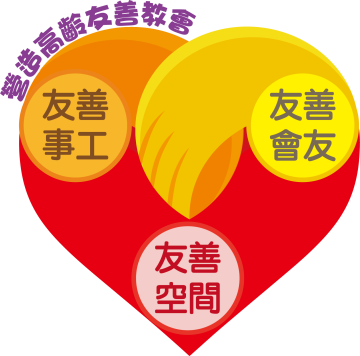 報名電話：07-3220669#405 穆詩薇專員 #407林詩韻專員          即日起至10/20（三）或額滿截止。 傳真報名：07-3220339報名費用：長老教會本宗教會優惠每人50元，非本宗會友每人300元，現場收費。※課程當天提供午餐；為配合疫情警戒相關規定，請留意活動公告及通知。辦理單位主辦單位：財團法人台灣基督長老教會宣教基金會
承辦單位：總會「21世紀新台灣宣教運動」高齡關懷事工小組
協辦單位：高雄中會、高雄中會教社部、安生長老教會、台灣南與北全人發展協會              中會／族群區會              教會              中會／族群區會              教會              中會／族群區會              教會共計      位報名主要聯絡人電話或手機E-MAIL序姓  名職   稱序姓  名職   稱